Community Grant Awards – 18 June 2013At our club meeting on 18 June 2013, eight Community Service Grant Awards totaling $16,000 were announced.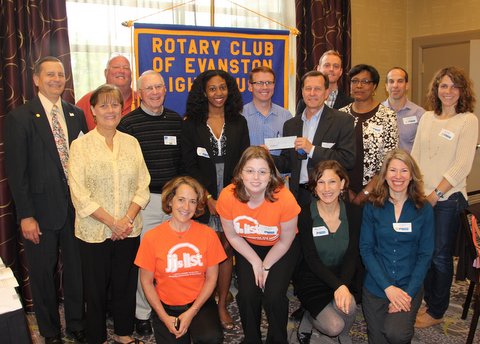 Front Row (Left to Right):
  J.J. Hanley, Executive Director, JJ’s List
  Sarah Armour, JJ’s List Participant
  Rebecca Weiland, Nurture -- Evanston Lead
  Lisa Brewer, Executive Director, Nurture
Back Row (Left to Right):
  Steve Goranson, Chairman Community Service Committee
  Elaine Clemens, Program Director, Justin Wynn Fund
  Gary Anton, Lighthouse Club Ethics Award Recipient
  Barry Lundberg, Learn to Work and Work to Learn
  Zari Watts, Justin Wynn Leadership Academy
  Brad Weiss, Local Coordinator, Dental Days
  Bill McKinley, The Giving Hand Foundation, Dental Days
  Seth Weidmann, Head Senior Swimming Coach
  Kathy Slaughter, Development Director, YWCA/Evanston-North Shore
  Steve Newman, Executive Director, Evanston Scholars
  Kay Israelite, Development Director, Evanston Scholars
Not Present:
  Dudley Brown, President, Fellowship of Afro-American Men FAAM)
  Gene Bell, FAAM Tutoring Program Leader
  Monique Parsons, FAAM Director, Marketing/Public RelationsOur mission statement for the year ending 30 June 2013:Support local organizations and programs that help create, improve, and enhance an ideal quality of life for those Evanston residents most in need. 
Issues related to education, hunger, homelessness, employment and health are priority areas of concern.Evanston Scholarswww.evanstonscholars.orgMission: 
Help ambitious, first generation, low-income Evanston youth graduate from college.Leadership Retreat Scholarships Project Goal: 
Facilitate the transition from high school to college by helping to set expectations and build the relationships that will lay the groundwork for success.Leadership: 
Nancy Baker, Program Director
Steve Newman, Executive Director
Kay Israelite, Development DirectorFellowship of Afro–American Men (FAAM)www.faamhoops.orgMission: 
Provide through positive role models, an environment for middle school students — especially African-American youth — that encourages self-respect and decision-making, and emphasizes the value of education.Youth Basketball Tutoring Program Project Goal: 
We will provide weekly homework assistance and course knowledge to racially diverse youth grades 6th-8th.Leadership: 
Dudley Brown, President
Gene Bell, Tutoring Program Leader
Monique Parsons, Director, Marketing/Public RelationsJJ’s Listwww.jjslist.comMission: 
To promote community integration and employment of people with disabilities.Disabilities Awareness Training Project Goal: 
Funds will support an interactive skill-building training program for 35-40 leaders of Evanston civic organizations who will learn to communicate confidently and effectively with people who have disabilities.Leadership:
J.J. Hanley, Executive Director 
Sarah Armour, JJ’s List AttendeeJustin Wynn Fundhttp://www.wynners.orgMission: 
Help ‘Wynners’ develop leadership skills and a deep sense of responsibility for improving their communities. The cooking and serving is done, primarily, by JWLA high school students.Soup Kitchen Project Goal: 
Participate in six soup kitchens this year. By cooking and serving dinner to those in need, we can help people during economic and/or emotionally difficult times.Leadership:
Elaine Clemens, Program Director
Zari Watts, JW Leadership AcademyLearn to Work and Work to Learnhttp://evanston150.org/ten-ideas/learn-to-workMission:
In response to one of Evanston150’s Ten ‘Big Ideas’, a task force was formed to improve the community’s vocational education, work experience and training and connect Evanston’s non-college graduates to local/regional employment opportunities.Stakeholder Conference Project Goal:
Plan, organize and sponsor a major stakeholder conference intended to launch a “collaborative action” process that will be a national model for creating educational and career opportunities for at-risk youth (16-24).Leadership:
Barry Lundberg
Kim Hoopingarner
Steve Carlson
Marcia Abreu é GouveaNurturehttp://www.nurtureyourfamily.orgMission:
Empower families with the resources and tools to prepare healthy and delicious meals in limited time and on a budget. Give a person a fish, feed them for a day; teach them to fish, feed them for a lifetime.Project Goal:
Offer a four-class family program to 15-20 low-income families in Evanston. We will help families reduce their consumption of fast food, increase consumption of whole foods and increase their confidence in preparing healthy, home-cooked meals.Leadership
Lisa Brewer, Executive Director
Rebecca Weiland, Evanston NurtureThe Giving Hand Foundation Dental Dayshttp://www.givinghand.infoMission:
Dental Access Days are two-day events staffed by local dental professionals to provide free services to the most vulnerable citizens in Evanston.Dental Access Days Project Goal:
Treat 120 needy patients as comprehensively as possible with more than 50 volunteer dental professionals. Our clinic will help those most in need get health giving support otherwise unavailable.Leadership:
Brad Weiss, Local Coordinator
Bill McKinley, The Giving Hand FoundationYWCA Evanston/NorthShorehttp://www.ywca.org/site/c.ewK0LoO8LmK6F/b.7964321/k.BD08/Home.htmMission:
Dedicated to eliminating racism, empowering women and promoting peace, justice, freedom and dignity for all. With a unique focus on women and girls in our community, the YWCA has made a difference in the lives of women, children and families.Evanston150 ‘Evanston Swims!’ Project Goal: 
As a founding partner of the initiative, the YWCA will provide pool access, instructors and volunteers to teach children swim lessons and water safety, both in and out of the water.Leadership:
Kathy Slaughter, Development Director
Seth Weidmann, Head Senior Coach